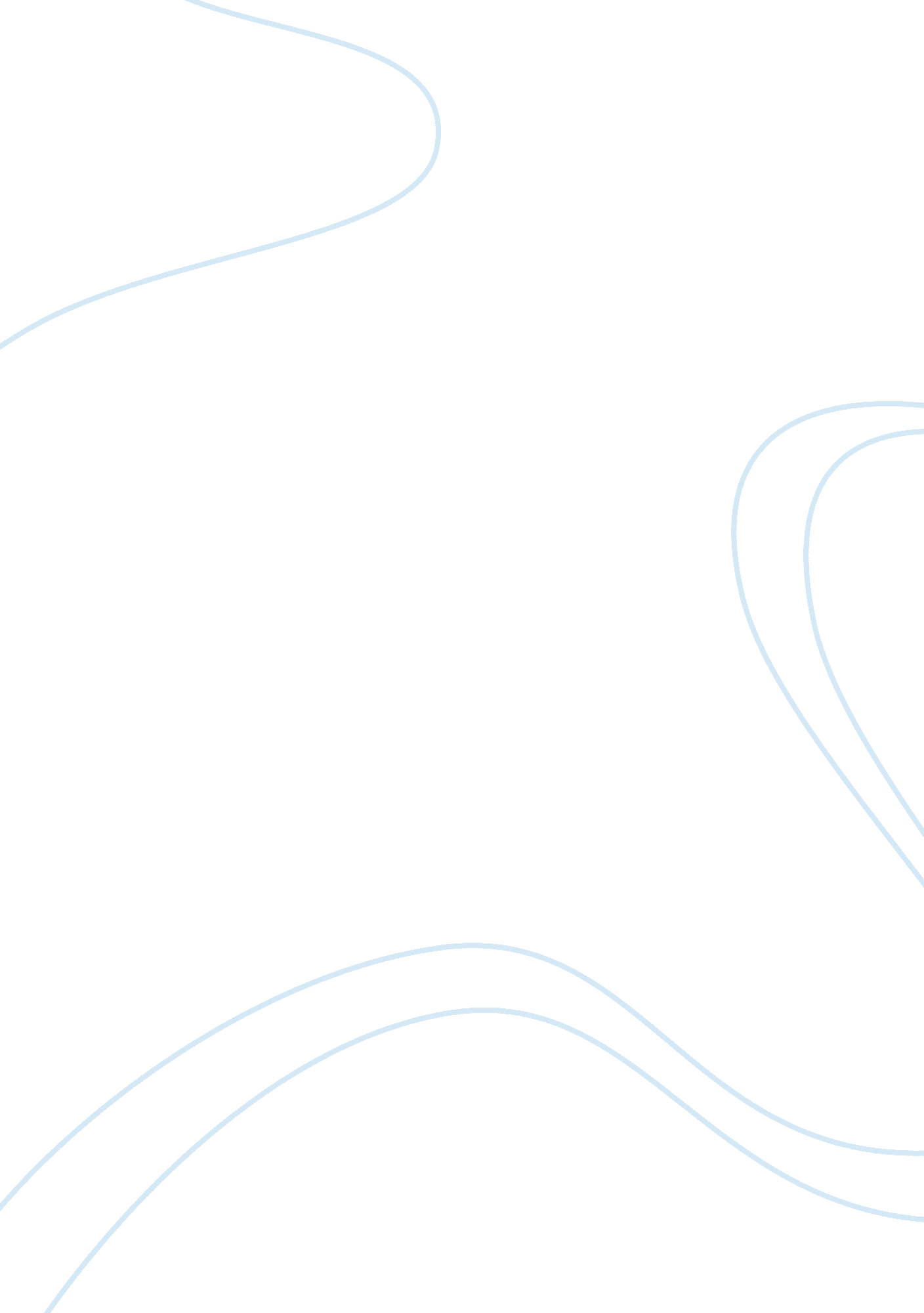 Editorial essay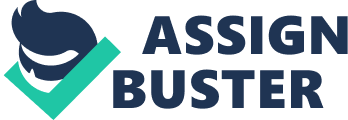 Allowing Same Sex Marriage in Our Community Some individuals who do not support same-sex marriage argue that the sole purpose of marriage is to provide an institution that supports those couples that are able to create life, therefor from their stand point lesbian and gay couples, who (like infertile heterosexual couples) cannot biologically produce children with each other, then they do not need an institution of support on their behalf. But the truth is it does not matter how one may feel about same sex couples, it's happening all around us now--and if the legal institution of marriage is good enough for heterosexual couples who are parents, why should lesbian and gay couples who are parents as well be punished because of their sexual orientation?! Does that in-fact take away from what kind of parent they will be, no it does not. Same sex marriage should be legalized not because it will happen sooner or later, or because it is what our history ask us to do, or because it can provide a stable family life for same sex couples children. Which are all great reasons, but there is only one true reason why we should legalize same sex marriage and that is because it is the right thing to do. Lesbian and Gay couples whom are pushing for marriage equality seem determined to stay together. This is why (in my personal opinion) they are trying so hard to gain the right to marriage. This can be seen as an honorable deed that anyone should be able to admire and respect. With the high rate of single parent homes, it would seem that two people (even of the same sex) who are committed to each other for the long run, would be a step in the right direction. So then why are so many people (who do not have to walk in their shoes) trying to make same sex couples lives much more difficult? I feel strongly that our nation is comprised of thoughtful intelligent people for the most part. So why do we feel the need to pass laws that will prevent same sex couples the same rights that heterosexuals have, examples are not being able to file income taxes jointly, or visit each other in the hospital, or inherit one another's property? Individuals often speak of their moral grounds to promote legislation that upholds their personal values, but morals and kindness can only be reality when it comes from a place of love and respect for all human being’s, no matter their race, gender, religion or sexual orientation. Kind and loving people who make up the majority of this country will be among those working to help their lesbian and gay neighbors, rather than working to make their lives more difficult. 